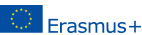 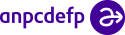 “Developing Young Entrepreneurs by Running A Mini Company at European Learning Level”NEWSLETTER“Developing Young Entrepreneurs by Running A Mini Company at European Learning Level”NEWSLETTERNo. 2/November 2018“Developing Young Entrepreneurs by Running A Mini Company at European Learning Level”NEWSLETTER“Developing Young Entrepreneurs by Running A Mini Company at European Learning Level”NEWSLETTER…Here we are, well into the third month of our project. November was buzzing with activities at our school, because this is not the only project going on at the moment. There are several other important projects in progress. So, much needs to be done……Here we are, well into the third month of our project. November was buzzing with activities at our school, because this is not the only project going on at the moment. There are several other important projects in progress. So, much needs to be done…MORE steps….I guess that you can never really grasp and truly understand the personality of a student until you have a “chat” with him or her outside the box… I mean outside the classroom. The interviews for the selection of our project target group offered us this wonderful occasion: it was both surprising and pleasing to see that they were individuals with dreams, hopes, some of them had very clear goals and obvious ambition to achieve them. An important feedback was given to us by our senior students who confessed to us how useful the mini-company had been in their education and preparation for the future.JUNIOR ACHIEVEMENT – UNKNOWN AND NOW REVEALEDWith the help of our Economist teacher, Florina Tecsan, who has been collaborating with JA for some time, we were able to introduce our students to the ESL tool. They created accounts, took the survey and found very interesting information on it. As usual, we took pictures of them taking the ESL test and posted them on TwinspaceAfter all, learning is a process that never ends.. MORE steps….I guess that you can never really grasp and truly understand the personality of a student until you have a “chat” with him or her outside the box… I mean outside the classroom. The interviews for the selection of our project target group offered us this wonderful occasion: it was both surprising and pleasing to see that they were individuals with dreams, hopes, some of them had very clear goals and obvious ambition to achieve them. An important feedback was given to us by our senior students who confessed to us how useful the mini-company had been in their education and preparation for the future.JUNIOR ACHIEVEMENT – UNKNOWN AND NOW REVEALEDWith the help of our Economist teacher, Florina Tecsan, who has been collaborating with JA for some time, we were able to introduce our students to the ESL tool. They created accounts, took the survey and found very interesting information on it. As usual, we took pictures of them taking the ESL test and posted them on TwinspaceAfter all, learning is a process that never ends.. 